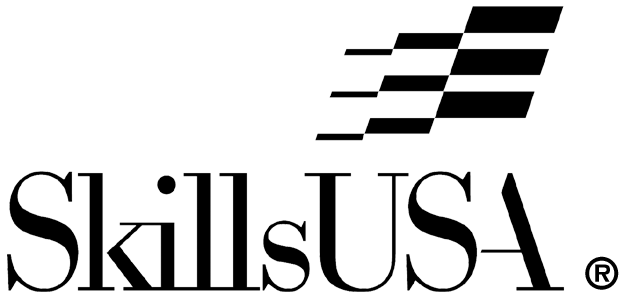        SkillsUSA Membership(Please print or type)First Name: _______________________________________________________Last Name:  _______________________________________________________Birthdate: _________________________________________________________Gender (circle):	Female	 MaleGTCC Graduation Year: ________   Program ____________________________Contest __________________________________________________________Ethnicity (circle):    Black/African American       Hispanic/Latino/Spanish       White/Caucasian 	Asian	  American Indian/Alaska Native    Native Hawaiian/ Pacific Islander      Multicultural       OtherEmail: _____________________________________________________Home Address: _______________________________________________Home Address Line 2: _________________________________________City: ____________________________ ST: ______ ZIP: _____________Student ID #: ________________________________________________Cell Phone #: ________________________________________________Shirt Size (circle):   S   M   L   XL   2XL   3XL   4XL   5XL   6XLParent/Guardian Name (If under 18) ___________________________________________Parent/Guardian Cell Number ________________________________________________    SkillsUSA Membership(Please print or type)First Name: _________________________________________________________Last Name:  _________________________________________________________Birthdate: ___________________________________________________________Gender (circle):	Female	MaleGraduation Year: ________ Program_____________________________________Contest _____________________________________________________________Ethnicity (circle):  Black/African American       Hispanic/Latino/Spanish        White/Caucasian 	Asian	 American Indian/Alaska Native	    Native Hawaiian/ Pacific Islander     Multicultural	OtherEmail: ______________________________________________________Home Address: _______________________________________________Home Address Line 2: _________________________________________City: ____________________________ ST: ______ ZIP: _____________Student ID #: _________________________________________________Cell #: ______________________________________________________Shirt Size:  S   M   L   XL   2XL   3XL   4XL   5XL   6XLParent/Guardian Name (If under 18) ___________________________________________Parent/Guardian Cell Number ________________________________________________